04.06.2020ЗДРАВСТВУЙТЕ!Мы продолжаем изучение МДК.02.01 Технология ручной дуговой сварки покрытыми электродами. Тема урока: Дуговая резка металловЦель урока: 1. Познакомиться с технологией резки металлов.2. Познакомиться с материалами и оборудованием для резки металлов.Приступим.ОСНОВНЫЕ РАБОЧИЕ ИНСТРУМЕНТЫ ИСПОЛЬЗУЕМЫЕ ПРИ РЕЗКЕ МЕТАЛЛАОсновным рабочим инструментом является резак. Резаки, в зависимости от назначения и метода подачи воздуха, можно разделить на следующие группы:- резак с обтекаемой подачей воздуха;- резак с боковой подачей воздуха;- резак с двухсторонней подачей воздуха;- универсальный держатель-резак;- резак специального назначения.Резаком с обтекаемой подачей воздуха можно производить резку в любом направлении: справа налево, слева направо, от себя, на себя. Недостатком резака с обтекаемой подачей воздуха является круговое обдувание электрода воздухом, что вызывает большой расход воздуха.Резку резаком с боковой подачей воздуха ведут в одном направлении (обычно справа налево), а воздух подается параллельно электроду сзади.Резак с двусторонней подачей воздуха перемещают при операции справа налево и слева направо. Воздух подается и перед электродом и за ним.Универсальные держатели употребляются не только для резки, но и для сварки металлов металлическим электродом.Резаки специального назначения снимают большие поверхности металла за один проход.Производительность воздушно-дуговой резки прямо пропорциональна силе тока, т.е. целесообразно применять мощные сварочные генераторы. Рекомендуемые значения тока в зависимости от диаметра электрода приведены ниже:Питание резака сжатым воздухом производится от цеховой сети под давлением 4-6 атм или от сети индивидуального компрессора. Если давление больше, обрывается дуга, а если меньше - слабо выдувается металл.Вылет электрода не должен превышать 100 мм. При работе электрод «обгорает» и периодически должен выдвигаться на ту же величину. Воздушный вентиль открывают до начала резки.Возбуждение дуги производится при поступлении воздуха. Выплавка металла начинается немедленно с появлением дуги, поэтому дугу надо возбуждать в намеченной точке реза. Во всех случаях электрод устанавливается с наклоном 30-45° к поверхности металла.При использовании электрододержателей с боковой подачей воздуха (рис. 4 Схема воздушно-дуговой строжки), воздушные отверстия должны быть внизу, по отношению к рабочему концу угольного электрода в призме электрододержателя. Движение резака производится в направлении конца электрода.После появления дуги резак движется вперед с постоянным касанием передней кромки расплавленной ванны. Нажимать на электрод не следует, так как при нагреве электрод становится непрочным - может легко сломаться. Скорость перемещения принимается примерно 500 - 2000 мм/мин, а глубина канавки увеличивается с возрастанием силы тока, увеличением угла между электродом и металлом и с уменьшением скорости продвижения электрода.При устойчивом ведении электрода канавка получается постоянной формы с ровной поверхностью, без брызг расплавленного металла. Если ширину канавки требуется получить больше диаметра электрода, то резка ведется с поперечными колебаниями по ширине реза.При резке (рис. 5 Схема разделительной воздушно-дуговой резки) электрод располагается под углом 45-60° по отношению к изделию, причем электрод проходит через всю толщину металла. Скорость резки увеличивается с возрастанием силы тока и уменьшением толщины разрезаемого металла. Однако при равных условиях она уменьшается с увеличением диаметра электрода.Режимы воздушно-дуговой разделительной резки на постоянном токе обратной полярностиПри воздушно-дуговой разделительной резке получается чистая гладкая кромка реза. Если придать электроду наклон в поперечном направлении к линии реза, то можно получить резку со скосом кромок. Особого внимания заслуживает резка этим способом нержавеющей стали толщиной до 15 мм.Воздушно-дуговой поверхностной и разделительной резке могут подвергаться цветные металлы и их сплавы. Однако применение этого способа для разделения цветных металлов требует повышения погонной энергии ввиду более высокой теплоемкости и теплопроводности этих материалов. Кромки у этих металлов получаются неровными, окисленными и требуют последующей механической обработки. С помощью воздушно-дуговой резки можно удалить все дефекты в стальном литье: газовые и усадочные раковины, шлаковые включения, земляные засоры, трещины, рыхлости, пористости.Чем больше площадь дефекта и глубина его залегания, тем больше требуется диаметр электрода. Этим способом можно удалять и прибыли на литых деталях, прожигать отверстия. При достаточном навыке можно получить отверстие правильной формы.Техника безопасности при воздушно-дуговой резкеВсе сварочные работы связаны с определенными факторами, которые могут нанести вред здоровью человека.К основным относятся:- источники постоянного тока большой величины;- расплавленный металл, образующийся при резке;- ультрафиолетовое излучение электрической дуги;- токсичные газы и пыль, образующиеся в процессе воздушно-дуговой резки.Чтобы обезопасить себя от перечисленных факторов, следует точно выполнять инструкции по эксплуатации оборудования и работать только в специальной одежде. Помещение, в котором производится воздушно-дуговая резка, должно хорошо вентилироваться. Исключение составляют открытые строительные площадки, где происходит естественный воздухообмен.В связи с высокой мощностью сварочного электрооборудования перед его включением обязательно следует проверить заземление.ОТВЕТИТЬ НА ВОПРОСЫ1. Сущность воздушно-электродуговой резки.2. Где применяется строжка?3. Как классифицируются резаки для воздушно-электродуговой резки?ОТВЕТЫ ПРИСЫЛАТЬ НА АДРЕС:kopytin.andrej@yandex.ru с пометкой «Дуговая резка металлов».Можно ответы написать в тетради, от руки, сделать фотографию и выслать по указанному адресу.Диаметр электрода, мм681012Сила тока, А120--250160--320250--400350--500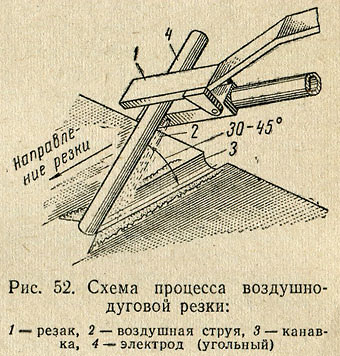 Рис. 4. Схема воздушно-дуговой строжки: 1 - резак, 2 - воздушная струя, 3 – канавка, 4 – электрод (угольный)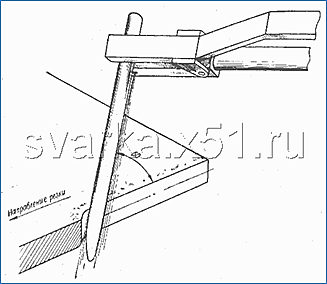 Рис. 5. Схема разделительной воздушно-дуговой резкиТолщина
листа, ммДиаметр
электрода,
ммТок, аСкорость резки, м/часСкорость резки, м/часТолщина
листа, ммДиаметр
электрода,
ммТок, анизкоуглеродистая стальвысоколегированная сталь5
10
12
15
256
8
10
12
12270 - 300
360 - 400
450 - 500
540 - 600
540 - 60060 - 62
26 - 28
20 - 22
22 - 24
8 - 1063 - 65
30 - 32
22 - 24
24 - 26
10 - 12